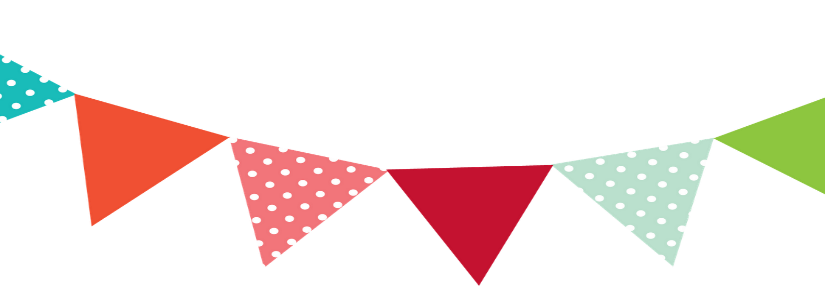 Messick’s MessagesJan.9-13, 2023          Important DatesJan. 16: MLK HolidayJan. 24: 1st grade parent workshopJan. 25: 100th Day of School (Neon theme: 100 Days Brighter!)Jan.27: Spirit Day- wear camoLanguage Arts Skills for Unit 5, Lesson 3*Phonics (be able  to sound out words with thesesounds): /e/ spelled e_e, ea, & ee*Vocabulary (know the meaning of these words): check, equipment, station, spread, worry*High-Frequency Words (be able to read these words instantly): to, take, green, be, or*Comprehension: setting, main idea & details*Grammar: capitalizing days & months & using commasin dates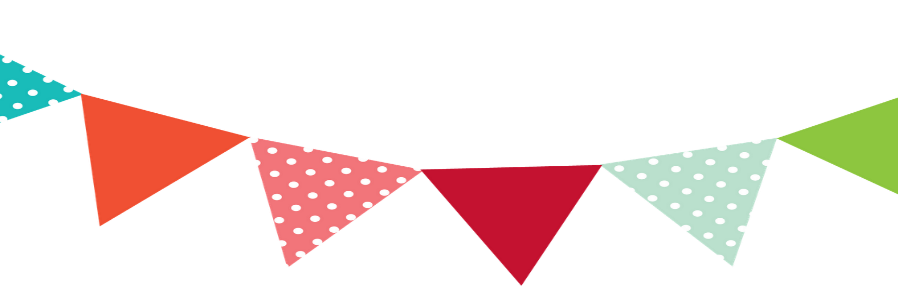 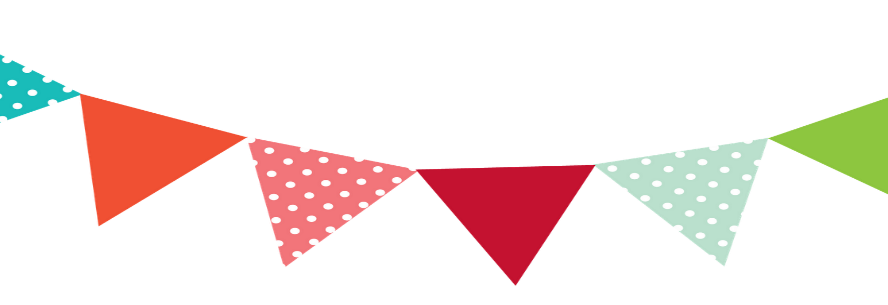 Messick’s MessagesJan.9-13, 2023          Important DatesJan. 16: MLK HolidayJan. 24: 1st grade parent workshopJan. 25: 100th Day of School (Neon theme: 100 Days Brighter!)Jan.27: Spirit Day- wear camoLanguage Arts Skills for Unit 5, Lesson 3*Phonics (be able  to sound out words with thesesounds): /e/ spelled e_e, ea, & ee*Vocabulary (know the meaning of these words): check, equipment, station, spread, worry*High-Frequency Words (be able to read these words instantly): to, take, green, be, or*Comprehension: setting, main idea & details*Grammar: capitalizing days & months & using commasin dates